SPOLEČENSTVO LOUKYAutor:  Mgr. Kateřina AulehlováDatum: květen 2013Ročník: druhýVzdělávací oblast: Člověk a jeho světAnotace: žák čte text s porozuměním, vybírá a hodnotí podstatné informace a využívá je v odpovědích.Klíčová slova: louka, tráva, seno, živočichovéLiteratura: JOHNOVÁ, Jana, Věra KUCHTOVÁ a Mária VÁGOVÁ. Poznávám svět. Vyd. 1. Ilustrace Ivan Antoš. Liberec: Dialog, 2008, 64 s. Člověk a jeho svět. ISBN 978-808-6761-763.Autorem materiálu a všech jeho částí, není -li uvedeno jinak, je Mgr. Kateřina Aulehlová.Tvorba materiálu je financována z ESF a státního rozpočtu ČR.Použité materiály:Obrázky a jejich úprava: Galerie SMART Notebook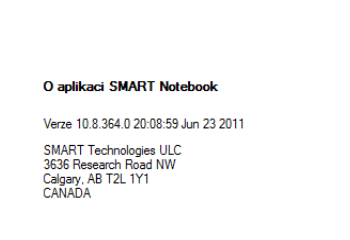 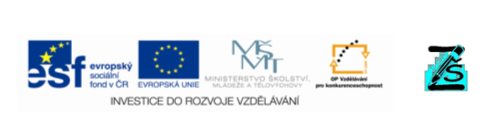 SPOLEČENSTVO  LOUKYZelená louka je pastvou pro mnohá zvířata. Na louce se pasou hospodářská zvířata i lesní zvěř. Na louce si můžeme natrhat množství různých léčivých bylin např.: pryskyřník, heřmánek, kopřiva. Z květin, které rostou na louce získávají svou obživu motýli, čmeláci i včelky. Na začátku léta se tráva na louce poseče a usuší. Seno pak slouží v zimních měsících jako potrava pro lesní i hospodářská zvířata. 1. Doplň věty správným slovem. Slov v závorce ti pomohou.Na louce se pasou _________________________________________.Nad hromádku hlíny vykoukl ________________________________.Na květinku dosedla _______________________________________.K pampelišce se plazí ______________________________________.Na lísce už rostou _________________________________________.(lískové oříšky, krtek, včela, hlemýžď, krávy)2. Rozluštíš názvy bylin a květin, které najdeme na louce?KREPOTINA		______________________________RÁKSAKDMISE		______________________________ŠKALIMPEPA		______________________________ŘIVAPOK			______________________________VONZEK			______________________________3. Napiš názvy hmyzu, který najdeme na louce.____________________________________________________________________4. Napiš jména alespoň 3 motýlů.____________________________________________________________________5. Napiš názvy alespoň 3 hospodářských zvířat, která se mohou pást na louce.____________________________________________________________________6. Napiš názvy alespoň 2 lesních zvířat, která můžeme na louce vidět.____________________________________________________________________7. Poznáš je? Doplň názvy zvířat na linku.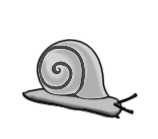 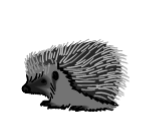 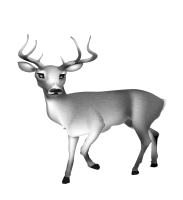 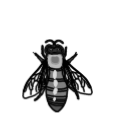 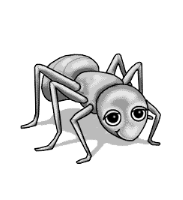 